Chers parents, tuteurs ou tutrices,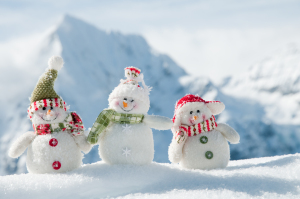 Nous profitons de l’occasion pour vous remercier de votre confiance et vous souhaiter nos meilleurs vœux de bonheur, de santé et de prospérité pour la nouvelle année. Profitez de ce temps des fêtes pour réchauffer vos cœurs en famille ou entre amis. Nous serons de retour le lundi 7 janvier 2019.Chers parents, tuteurs ou tutrices,Nous profitons de l’occasion pour vous remercier de votre confiance et vous souhaiter nos meilleurs vœux de bonheur, de santé et de prospérité pour la nouvelle année. Profitez de ce temps des fêtes pour réchauffer vos cœurs en famille ou entre amis. Nous serons de retour le lundi 7 janvier 2019.Calendrier scolaireDernier jour d’école : le vendredi 21 décembre 2018Retour à l’école : le lundi 7 janvier 2019Vacances : du 22 décembre 2019 au 6 janvier 2019Activités parascolairesCes activités se déroulent pendant la journée notamment à l’heure du midi. Ces activités sont supervisées par un enseignant.Club des jeunes leaders :  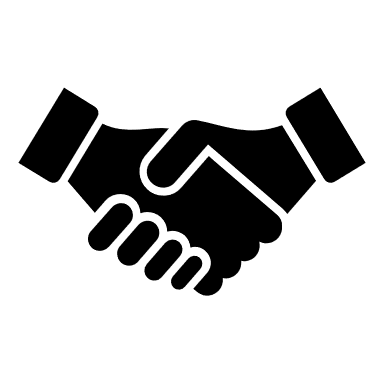                 Madame Nathalie 
Ambassadeurs de la bienveillance :    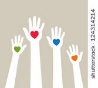                    Madame Gamache
        Midi-actif : Madame Paule 
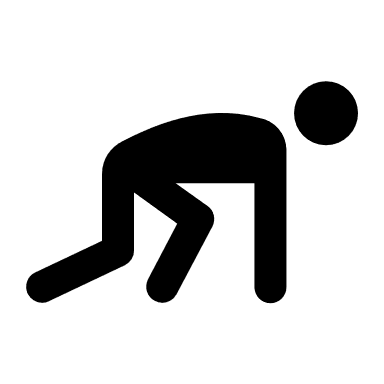 Chorale : Monsieur Samuel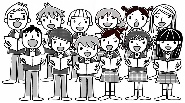 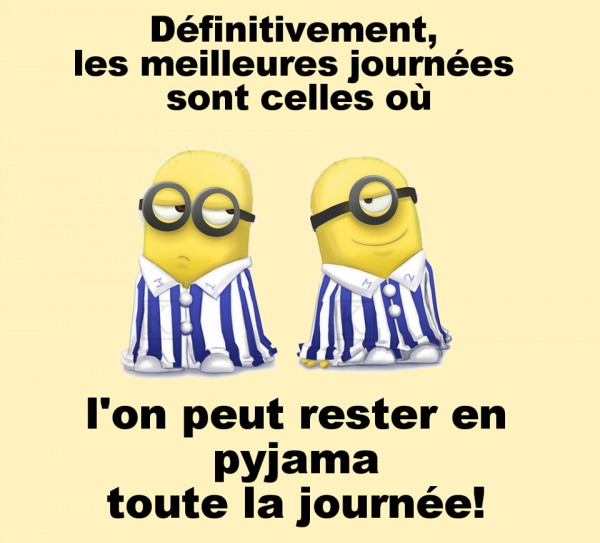 Journées pédagogiques à venir18 janvier 2019 (vendredi)		1er février 2019 (vendredi)Activités parascolairesCes activités se déroulent pendant la journée notamment à l’heure du midi. Ces activités sont supervisées par un enseignant.Club des jeunes leaders :                  Madame Nathalie 
Ambassadeurs de la bienveillance :                       Madame Gamache
        Midi-actif : Madame Paule 
Chorale : Monsieur SamuelCentre pour l’enfant et la famille- ici même, À l’école viola-Léger https://www.ontario.ca/fr/page/trouver-un-centre-pour-lenfant-et-la-famille-y-va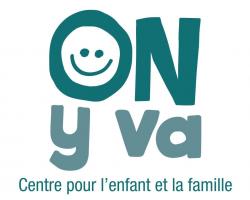 Le Centre a ouvert ses portes. Il accueille les familles les mardis et jeudis de chaque semaine. Venez les visiter!Activités parascolairesCes activités se déroulent pendant la journée notamment à l’heure du midi. Ces activités sont supervisées par un enseignant.Club des jeunes leaders :                  Madame Nathalie 
Ambassadeurs de la bienveillance :                       Madame Gamache
        Midi-actif : Madame Paule 
Chorale : Monsieur SamuelJOURNÉE PYJAMA d’hiver ou de Noël LE 19 DÉCEMBRE 2018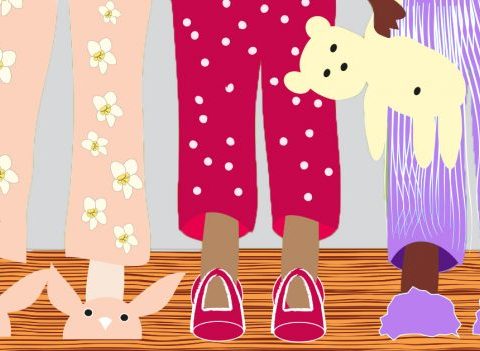 Activités parascolairesCes activités se déroulent pendant la journée notamment à l’heure du midi. Ces activités sont supervisées par un enseignant.Club des jeunes leaders :                  Madame Nathalie 
Ambassadeurs de la bienveillance :                       Madame Gamache
        Midi-actif : Madame Paule 
Chorale : Monsieur Samuel « Une langue, c’est d’abord des mots de vocabulaire. Les mots sont comme des briques qui permettent de construire des discours, d’échanger. »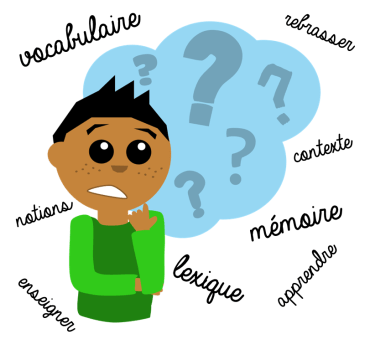 Nous vous invitons, pendant la période des fêtes, à poursuivre l’usage du français comme langue parlée à la maison. C’est une façon simple d’aider votre enfant à cultiver sa langue et à l’enrichir. Vous pouvez, vous aussi, renforcer l’acquisition du vocabulaire chez votre enfant en identifiant, par exemple, les objets ou les meubles de la maison. C’est une façon simple, mais efficace, d’apprendre de nouveaux mots et de les mémoriser pour « construire » sa langue.Dossiers pédagogiques 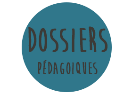 Rédiger le Plan d’amélioration de l’école (PAÉ);
Travailler en collaboration avec les accompagnatrices des services éducatifs : Vera et Nathalie T-R;
Diversifier les approches pédagogiques pour répondre aux besoins des élèves;
S’initier au leadership pédagogique collaboratif; 
Prendre un temps pour la pratique réflexive.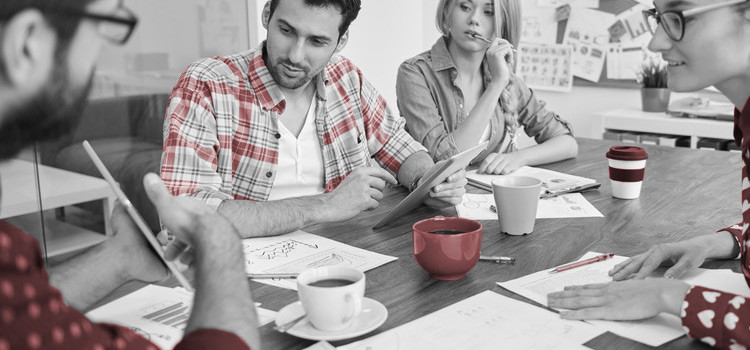 CODE DE VIE de l’école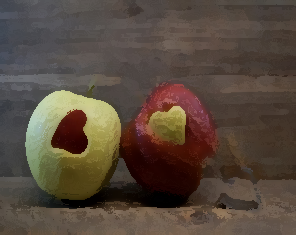 Si vous souhaitez lire le Code de vie de l’école, il se trouve sur notre page WEB, site Internet de l’école Viola-Léger https://csviamonde.ca/nos-ecoles/trouver-une-ecole/fiche-ecole/ecole-elementaire-viola-leger/documents-de-lecole/SECRÉTARIAT en un clic
Si vous devez signaler une absence, un retard ou un rendez-vous, voici l’adresse où vous pouvez nous rejoindre en tout temps: reception-VILE@CSViamonde.ca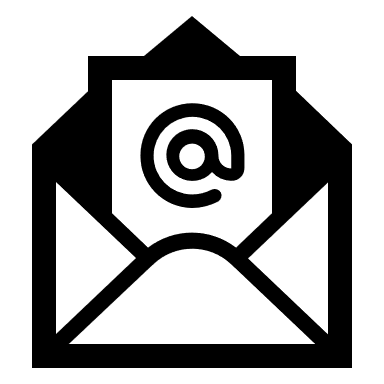 